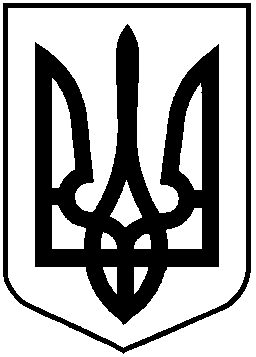 НАЦІОНАЛЬНА КОМІСІЯ З ЦІННИХ ПАПЕРІВ ТА ФОНДОВОГО РИНКУ                                                         Р І Ш Е Н Н Я20.06.2019			         м. Київ				№ 350 юстиції України  2014 року за № Відповідно до статті 6 Закону України «Про державне регулювання ринку цінних паперів в Україні»Національна комісія з цінних паперів та фондового ринкуВ И Р І Ш И Л А:1. Схвалити проект рішення Національної комісії з цінних паперів та фондового ринку «Про внесення змін до Переліку іноземних фондових бірж, на яких мають бути допущені до обігу цінні папери іноземних емітентів, що мають намір отримати допуск до обігу цінних паперів на території України» (далі –  Проект рішення) (додається).2. Управлінню методології корпоративного управління та корпоративних фінансів (Пересунько Д.) забезпечити:оприлюднення Проекту рішення на офіційному веб-сайті Національної комісії з цінних паперів та фондового ринку;винесення Проекту рішення на засідання Національної комісії з цінних паперів та фондового ринку для затвердження.3. Контроль за виконанням цього рішення покласти на члена Комісії               Лібанова М.Т.в.о. Голови Комісії						О. ПанченкоПротокол засідання Комісіївід 20.06.2019 № 38